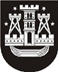 KLAIPĖDOS MIESTO SAVIVALDYBĖS TARYBASPRENDIMASDĖL TURTO PERDAVIMO VALDYTI, NAUDOTI IR DISPONUOTI PATIKĖJIMO TEISE SAVIVALDYBĖS BIUDŽETINĖMS ĮSTAIGOMS  2018 m. liepos 26 d. Nr. T2-158KlaipėdaVadovaudamasi Lietuvos Respublikos vietos savivaldos įstatymo 16 straipsnio 2 dalies 26 punktu, Lietuvos Respublikos valstybės ir savivaldybių turto valdymo, naudojimo ir disponavimo juo įstatymo 12 straipsnio 2 dalimi ir Klaipėdos miesto savivaldybės turto perdavimo valdyti, naudoti ir disponuoti juo patikėjimo teise tvarkos aprašo, patvirtinto Klaipėdos miesto savivaldybės tarybos . lapkričio 24 d. sprendimu Nr. T2-378 „Dėl Klaipėdos miesto savivaldybės turto perdavimo valdyti, naudoti ir disponuoti juo patikėjimo teise tvarkos aprašo patvirtinimo“, 3.1 papunkčiu, Klaipėdos miesto savivaldybės taryba nusprendžia:1. Perduoti Klaipėdos miesto savivaldybei nuosavybės teise priklausantį ir šiuo metu Klaipėdos vaikų globos namų „Rytas“ patikėjimo teise valdomą ilgalaikį materialųjį turtą, kurio bendra įsigijimo vertė – 10 850,73 Eur, likutinė vertė 2018-06-30 – 2 160,08 Eur, ir trumpalaikį materialųjį turtą, kurio bendra įsigijimo vertė – 2 150,61 Eur, valdyti, naudoti ir disponuoti patikėjimo teise Klaipėdos socialinių paslaugų centrui „Danė“ (priedas).2. Perduoti Klaipėdos miesto savivaldybei nuosavybės teise priklausančias ir šiuo metu Klaipėdos vaikų globos namų „Rytas“ patikėjimo teise valdomas negyvenamąsias patalpas Taikos pr. 68, Klaipėda (unikalus Nr. 2197-1005-5016, žymėjimo indeksai: nuo 1-21 iki 1-35, 1-37, nuo 1-39 iki 1-42, nuo 1-44 iki 1-56 ir 1-58,  perduodamas plotas – 632,32 kv. m, bendra įsigijimo vertė – 251 538,10 Eur, likutinė vertė 2018-06-30 – 123 096,20 Eur), valdyti, naudoti ir disponuoti patikėjimo teise Klaipėdos „Gilijos“ pradinei mokyklai.3. Skelbti šį sprendimą Klaipėdos miesto savivaldybės interneto svetainėje. Savivaldybės mero pavaduotojaJudita Simonavičiūtė